В соответствии со ст. 45, 46 Градостроительного кодекса Российской Федерации, Федеральным законом «Об общих принципах организации местного самоуправления в Российской Федерации», Правилами землепользования и застройки Первочурашевского сельского поселения, Уставом Мариинско-Посадского муниципального округа Чувашской Республики, администрация Мариинско-Посадского муниципального округа Чувашской Республики постановляет:1.Назначить публичные слушания по  проекту планировки и межевания территории линейного объекта «Улично-дорожная сеть по улицам Молодежная, Садовая и Школьная с.Первое Чурашево Первочурашевского  сельского поселения Мариинско-Посадского районаЧувашской Республики».2.Установить срок проведения публичных слушаний  07.06.2023  года.3.Установить место проведения публичных слушаний: с. Первое Чурашево, ул. Школьная, д. 9б, здание Первочурашевского территориального отдела администрации Мариинско-Посадского муниципального округа Чувашской Республики в 10 часов 00 минут.4.Установить, что предварительное ознакомление с документацией возможно в рабочие дни 15.05.2023 г. по 02.06.2023 г. с 9.00 до 16.00 в Первочурашевском территориальном отделе администрации Мариинско-Посадского муниципального округа Чувашской Республики по адресу: с. Первое Чурашево, ул. Школьная, д. 9б  и на официальном сайте администрации Мариинско-Посадского муниципального округа Чувашской Республики.5.Специалисту Первочурашевского территориального отдела администрации Мариинско-Посадского муниципального округа  Семёновой Н.Н.:1)обеспечить сбор и обобщение предложений, поступивших в ходе проведения публичных слушаний;2)подготовить протокол публичных слушаний;3)подготовить заключение о результатах публичных слушаний.6.Установить, что сбор и обобщение письменных предложений и замечаний граждан по документации осуществляется до  02.06.2023 г.  со дня опубликования настоящего постановления.7. Опубликовать на официальном сайте администрации Мариинско-Посадского муниципального округа Чувашской Республики настоящее постановление и заключение о результатах публичных слушаний.  8.Контроль за исполнением настоящего постановления оставляю за собой.           Глава Мариинско-Посадского            муниципального округа                                                                                    В.В. ПетровЧăваш РеспубликинСĕнтĕрвăрри муниципаллă округĕн администрацийĕЙ Ы Ш Ă Н У  15.05.2023 г.  №Сĕнтĕрвăрри хули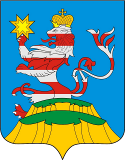 Чувашская РеспубликаАдминистрацияМариинско-Посадскогомуниципального округа П О С Т А Н О В Л Е Н И Е 15.05.2023  № 535г. Мариинский ПосадО  назначении и проведении публичных слушаний по проекту планировки и межевания территории линейного объекта «Улично-дорожная сеть по улицам Молодежная, Садовая и Школьная с.Первое Чурашево Первочурашевского  сельского поселения Мариинско-Посадского района Чувашской Республики»О  назначении и проведении публичных слушаний по проекту планировки и межевания территории линейного объекта «Улично-дорожная сеть по улицам Молодежная, Садовая и Школьная с.Первое Чурашево Первочурашевского  сельского поселения Мариинско-Посадского района Чувашской Республики»О  назначении и проведении публичных слушаний по проекту планировки и межевания территории линейного объекта «Улично-дорожная сеть по улицам Молодежная, Садовая и Школьная с.Первое Чурашево Первочурашевского  сельского поселения Мариинско-Посадского района Чувашской Республики»